园区中学〔2021〕23号关于推荐耿元元同志参评南通市第十八届园丁奖的决定公示根据《市教育局关于做好南通市第十八届园丁奖评定工作的预备通知》的文件精神，我校积极开展推荐工作，经个人申报、材料审核，认为耿元元同志具备《南通市园丁奖评奖办法》中规定的申报条件，决定推荐耿元元同志参评第十八届南通市园丁奖。如有异议，可向校长办公室反映。（电话：81196552）公示时间从2021年7月30日到2021年8月5日。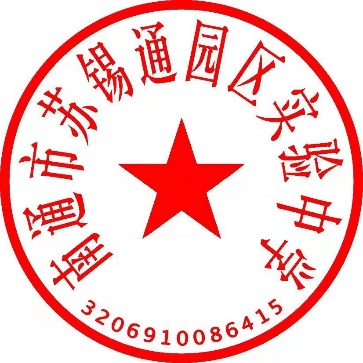 特此公示。                           南通市苏锡通园区实验中学二Ｏ二一年七月三十日文件编号〔2021〕23号发布日期20210730公开类型主动公开公开时限7天发布机构校长办公室公开形式网站公示